ANEXO TDRTÉRMINOS DE REFERENCIA PARA:CONTRATACIÓN DE LOS SERVICIOS DE “AUDITORÍA A LOS ESTADOS FINANCIEROS DE PROPÓSITO ESPECIAL DEL PROGRAMA DE REFORZAMIENTO DEL SISTEMA NACIONAL DE DISTRIBUCIÓN ELÉCTRICA – PRSND BID I, CONTRATOS DE PRÉSTAMO 3187/OC-EC Y 3188/CH-EC, PARA EL PERÍODO COMPRENDIDO ENTRE EL 1 DE NOVIEMBRE DE 2018 Y EL 30 DE JUNIO DE 2019”No. PROYECTO BID: EC-L1136TÍTULO DEL PROYECTO: PROGRAMA DE REFORZAMIENTO DEL SISTEMA NACIONAL DE DISTRIBUCIÓN ELÉCTRICA DEL ECUADORCONTRATOS DE PRÉSTAMO: 3187/OC-EC Y 3188/CH-ECEJECUTOR: MINISTERIO DE ENERGÍA Y RECURSOS NATURALES NO RENOVABLES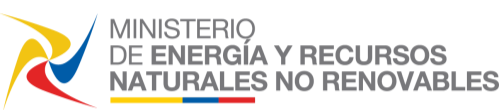 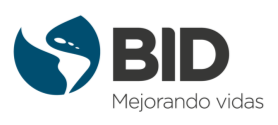 Quito, EcuadorAbril 2019ANEXO TDR: TÉRMINOS DE REFERENCIA PARA LA AUDITORÍA A LOS ESTADOS FINANCIEROS DEL PROGRAMA DE REFORZAMIENTO DEL SISTEMA NACIONAL DE DISTRIBUCIÓN ELÉCTRICA – PRSND BID IANTECEDENTESContexto del ProgramaEl 31 de julio de 2014, se suscribieron los contratos de préstamo 3187/OC-EC y 3188/CH-EC, entre la República del Ecuador y el Banco Interamericano de Desarrollo (BID), en adelante denominado el “Banco”, para el financiamiento del Programa de Reforzamiento del Sistema Nacional de Distribución del Ecuador I (PRSND BID I), en adelante denominado “el Programa”.El plazo original de desembolsos del Programa es de cuatro (4) años, contados a partir de la fecha de entrada en vigencia de los contratos de préstamo antes referidos, es decir, el plazo para realizar el último desembolso es el 31 de julio de 2018. Al respecto, es importante mencionar que mediante CAN/CEC-1262/2018, de 31 de julio de 2018, el BID autorizó una extensión especial al plazo de desembolsos de los contratos de préstamo hasta el 31 de marzo del 2019 sobre la base del informe técnico presentado por el OE mediante oficio Nro. OE-SDCE-2018-0827-OF, de 20 de julio de 2018, y aprobado por el Ministerio de Economía y Finanzas con resolución adjunta al oficio Nro. MEF-SFP-2018-0383-O, de 27 de julio de 2018; con lo cual el cierre del préstamo se extendió hasta el 30 de junio de 2019.El objetivo general del Programa es fortalecer el Sistema Nacional de Distribución (SND) del Ecuador favoreciendo el cambio de la matriz energética y la provisión de un servicio eléctrico de calidad a los clientes residenciales.Sus objetivos específicos, son: a) Contribuir al reforzamiento del SND para operar a niveles de 220 V en la red de baja tensión; b) Incrementar los niveles de confiabilidad del SND; y, c) Contribuir al desarrollo de la estrategia que facilite el desplazamiento del consumo del Gas Licuado de Petróleo (GLP) por electricidad en los clientes residenciales.El Organismo Ejecutor (OE) del Programa es el Ministerio de Energía y Recursos Naturales No Renovables (MERNNR), antes Ministerio de Electricidad y Energía Renovable (MEER), a través de las Empresas Eléctricas de Distribución del Ecuador (EED).Componentes del ProgramaPara el logro de los objetivos especificados en el numeral anterior, el Programa contempla la ejecución de tres componentes, el Componente I, que comprende el Reforzamiento del Sistema Nacional de Distribución; el Componente II, donde se contempla realizar el diseño para la implementación de la estrategia para la migración del GLP a electricidad en el sector residencial; y el Componente III, destinado al fortalecimiento institucional de las EED. A continuación, se describe brevemente los productos que se alcanzarán con cada uno de los componentes:El Componente I. Reforzamiento del Sistema Nacional de Distribución, representa el 94,93% de los recursos del Programa y bajo este componente se financian proyectos en el SND para responder a la demanda eléctrica actual y futura del país, mediante la construcción y/o reforzamiento de aproximadamente 186 kilómetros de líneas de subtransmisión,  79 proyectos de construcción y/o repotenciación de subestaciones de distribución, reforzamiento de alimentadores primarios y en general redes de distribución en medio y bajo voltaje; así como también el cambio de acometidas y medidores de clientes del sector residencial. En este componente se incluyen servicios de fiscalización, supervisión y socialización de las diferentes obras a ejecutarse por cada EED.El Diseño para la ejecución del Componente I se desarrolló bajo la modalidad de obras múltiples, dado que las obras son físicamente similares, pero independientes entre sí, para lo cual se evaluaron 190 proyectos, equivalente a una muestra representativa del 35% de los recursos de financiamiento del Banco. Los proyectos evaluados en ese entonces, contaron con diseños definitivos para construcción y documentos de licitación listos para publicación, siguiendo las políticas de adquisiciones del Banco. El criterio de selección de los proyectos buscó priorizar refuerzos en el sistema de medio y bajo voltaje, comenzando con proyectos de subtransmisión, respondiendo a la lógica de reforzamiento del sistema desde aguas arriba.El Componente II. Diseño para la implementación de la estrategia para la migración de GLP a electricidad en el sector residencial, representa el 0,07% de los recursos del Programa y financia: (i) un análisis  integral del mercado de GLP, (ii) análisis de los hábitos de consumo energético en el sector residencial, considerando temas de género; (iii) definición del modelo de gestión del Programa de Cocción Eficiente; (iv) definición del sistema de logística para la distribución masiva de kits de cocción por inducción eléctrica de alta eficiencia; y (v) monitoreo de indicadores energéticos, sociales, económicos y ambientales.El Componente III Fortalecimiento Institucional, representa el 4,59% de los recursos del Programa para financiar: (i) la implementación de un programa de capacitación al personal de las EED asociado a la ejecución del Programa, se incluye cursos de entrenamiento con enfoque en operación y mantenimiento de redes eléctricas; y (ii) apoyo a la ejecución del Programa que comprende: la realización de estudios o diseños definitivos para futuros proyectos del SND, la contratación de consultorías en diferentes ámbitos (técnico, adquisiciones, jurídico y otros) que permitan alcanzar los resultados esperados del Programa, y la adquisición de equipos de medición, transporte y mantenimiento, informáticos, incluyendo programas computacionales (software) que permitan mejorar la gestión operativa que tienen las EED. Adicionalmente el programa tiene otros costos relacionados con la Administración del Programa (0,40%), donde se consideran costos asociados al monitoreo y seguimiento del Programa, sueldos de los miembros de la Unidad de Gestión del Programa (UGP), evaluación de medio término, evaluación final, evaluación económica/financiera ex post, así como auditorías financieras y otras auditorías externas requeridas por el OE y/o el BID.En general, las inversiones para el desarrollo del sector eléctrico en la etapa de distribución están orientadas a reforzar y renovar la infraestructura física de sus instalaciones, así como para atender la modernización de la gestión, sustentada en estándares actualizados de las tecnologías de información, comunicación y de la industria eléctrica.Lógica de diseño del ProgramaLa lógica de diseño del Programa se fundamenta en la lógica vertical de la Metodología de Marco Lógico y está implícita en la Matriz de Resultados (MR) o reporte de monitoreo del Programa (PMR, por sus siglas en inglés), y la relación causa/efecto entre los procesos involucrados, lo cual se ha representado en el siguiente esquema:Ilustración 1. Esquema de relación causa/efecto. Fuente: Informes Semestrales de Progreso del ProgramaCon base en esta lógica, se han previsto y desarrollado las actividades identificadas en la Ilustración 2, las que posibilitarán la consecución de los productos definidos en la MR, los cuales para el Componente I, corresponden a obras en el sistema de subtransmisión y distribución, conjuntamente con campañas de socialización, con lo cual se conseguirán los resultados esperados en mejoramiento de la calidad del servicio entregado a los clientes, condiciones necesarias para la implementación del PEC y por ende, impactando en la mitigación del cambio climático, al reducir el nivel de emisiones de CO2 y en la eficiencia en la distribución de energía eléctrica.Esta misma lógica se ha mantenido para el desarrollo de las actividades que redundan en los productos, resultados e impactos, diseñados para los Componentes II y III, indicados en la Ilustración 2.Ilustración 2. Lógica de diseño del PRSND - Desagregación por Componentes. Fuente: Informes Semestrales de Progreso del Programa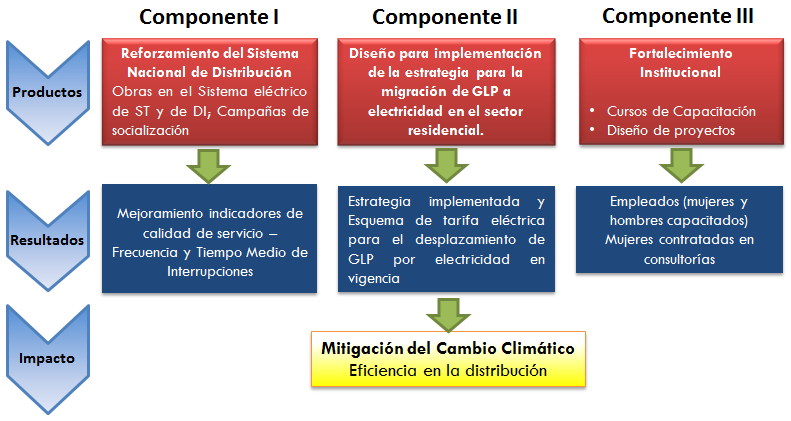 Los resultados del Programa a su vez están alineados con los objetivos que impulsa el Gobierno Nacional a través del Plan Nacional de Desarrollo y el Cambio de la Matriz Productiva, ya que los productos alcanzados inciden directamente en el sistema eléctrico ecuatoriano. De modo tal que, en el corto y mediano plazo, se pueda abastecer la nueva demanda proyectada y posibilitar las nuevas condiciones de calidad de servicio eléctrico que el cambio de la matriz energética implica (7,5% anual, para uno de los escenarios previstos en PME-2013/2022).Metodología de evaluación de avancesLas unidades físicas asociadas a los objetivos, componentes y subcomponentes financiados con el Programa están contenidas en la respectiva MR, incorporada en la Propuesta de Préstamo de la Operación EC-L1136.La MR contiene las unidades de medida, línea de base y las metas físicas de los productos, indicadores de resultados e impacto del Programa. Es la base para realizar el seguimiento físico del Programa y establecer las pautas para su evaluación, así como también es el instrumento mediante el cual el Banco realiza el seguimiento de la operación al término de cada semestre calendario, a través de los Informes Semestrales de Progreso (ISP).Tabla 1. Matriz de Resultados del Programa,incluye avance al 31 de diciembre de 2018Nivel ProductosP: Valor de la meta original; P(a): Valor de la meta revisada; A: AvanceNivel ResultadosNivel ImpactoLa evaluación de avance en el desarrollo de los productos y el efecto en resultados e impacto alcanzados con el Programa, se realiza con base en la clasificación de componentes contenidos en la MR establecida con el BID, durante el proceso de preparación de la operación 3187/OC-EC y 3188/CH-EC. Se destaca que para ajustarse a una exacta clasificación de los productos definidos en la referida matriz, fue necesario someter a consideración del BID, algunos cambios, los cuales fueron formalizados y reflejados en la MR resultante del primer informe de avance del Programa.Costos del ProgramaEl Programa tiene un costo total estimado de USD 247.400.000, financiado de la siguiente manera:El equivalente de USD 170.000.000 provenientes de los recursos de capital ordinario (CO) del Banco, a los que se refiere el contrato de préstamo 3187/OC-EC;El equivalente de USD 50.000.000 provenientes de los recursos del Fondo Chino de Cofinanciamiento para América Latina y el Caribe (FCC), administrado por el Banco, a los que se refiere el contrato de préstamo 3188/CH-EC;Y, el equivalente de USD 27.400.000, que la República del Ecuador (Prestatario), a través del OE, se compromete aportar como contraparte local del Programa.En la Tabla 2, se muestran los costos vigentes del Programa por categoría y fuente de inversión, de acuerdo a lo aprobado en los contratos de préstamo; mientras que en la Tabla 3 se muestran los costos del Programa según la estructura aprobada para la MR y que se encuentra cargada en el sistema PMR del Banco.Tabla 2. Cuadro de costos vigente del Programa distribuido por categorías de inversión y por fuentes de financiamiento, según contratos de préstamo (en US$)Tabla 3. Cuadro de costos vigente del Programa distribuido por categorías de inversión y por fuentes de financiamiento, según PMR (en US$)2Estructura Organizacional del ProgramaConforme a las Estipulaciones Especiales de los contratos de préstamo 3187/OC-EC y 3188/CH-EC, Cláusula 3.02, literal (b), y en cumplimiento de lo establecido en el Manual Operativo del Programa (MOP), es un requisito que el OE haya conformado la Unidad de Gestión del Programa (UGP), integrada por un Coordinador General, un Especialista de Adquisiciones, un Especialista Financiero, un Especialista en Planificación y Monitoreo, un Especialista Ambiental, y un Ingeniero Eléctrico.La UGP está conformada por personal de la Subsecretaría de Distribución y Comercialización de Energía Eléctrica, y tiene como base de operaciones en las instalaciones del Ministerio de Energía y Recursos Naturales No Renovables (MERNNR). Ilustración 3. Estructura Organizacional actual del Programa 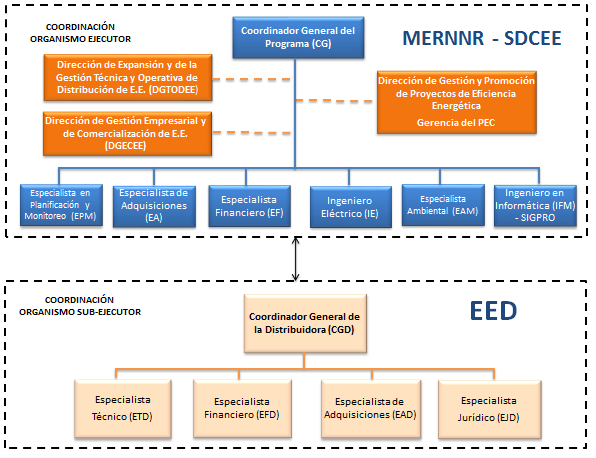 La UGP a su vez coordina con las EED a nivel nacional de acuerdo a la ubicación geográfica de los proyectos aprobados con el Programa, desde la etapa precontractual hasta la liquidación y cierre de los mismos; a su vez en cada EED, existe una coordinación del Programa con su respectivo equipo conformado por especialistas en las diferentes ramas. Las EED con las cuales coordina la UGP, son las siguientes:Empresa Eléctrica Pública Estratégica Corporación Nacional de Electricidad CNEL EP; con sus Unidades de Negocio.Empresas Eléctrica Ambato Regional Centro Norte S.A. - EEASAEmpresa Eléctrica Azogues C.A. - EEAEmpresa Eléctrica Regional CENTROSUREmpresa Eléctrica Provincial Cotopaxi - ELEPCOSAEmpresa Eléctrica Provincial Galápagos - ELECGALAPAGOSEmpresa Eléctrica Regional Norte S.A. - EMELNORTEEmpresa Eléctrica Quito S.A. - EEQEmpresa Eléctrica Riobamba S.A. - EERSAEmpresa Eléctrica Regional del Sur S.A. - EERSSALas EED antes señaladas, brindan el servicio público de energía eléctrica a nivel nacional dentro de sus áreas geográficas de prestación, conforme la Ilustración Nro. 4.Ilustración 4. Áreas de prestación de servicio eléctrico; Fuente: ARCONEL, Fecha de Elaboración: Marzo, 2017
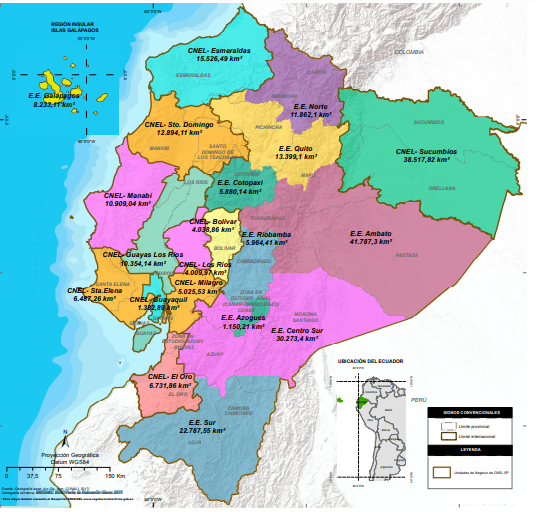 De los Estados Financieros del ProgramaDe conformidad con los Contratos de Préstamo 3187/OC-EC y 3188/CH-EC, Normas Generales, Artículo 7.04 Auditoria Externa, el literal (c) establece que: “El prestatario se compromete a seleccionar y contratar, por sí mismo o por intermedio del Organismo Ejecutor, los auditores independientes necesarios para la presentación oportuna de los estados financieros y demás informes mencionados en el inciso (b) anterior, a más tardar, cuatro (4) meses antes del cierre de cada ejercicio económico del Prestatario……”, para la presentación de los Estados Financieros debidamente auditados en el tiempo que estipula la cláusula 5.03 de las Estipulaciones Especiales del contrato referido. Con tales propósitos, el OE contratará la “AUDITORÍA A LOS ESTADOS FINANCIEROS DE PROPÓSITO ESPECIAL DEL PROGRAMA DE REFORZAMIENTO DEL SISTEMA NACIONAL DE DISTRIBUCIÓN ELÉCTRICA – PRSND BID I, CONTRATOS DE PRÉSTAMO 3187/OC-EC Y 3188/CH-EC, PARA EL PERÍODO COMPRENDIDO ENTRE EL 1 DE NOVIEMBRE DE 2018 Y EL 30 DE JUNIO DE 2019”, la que se realizará con cargo al PRSND BID I y se cancelará con fondos del contrato de préstamo 3187/OC-EC. El IVA será cancelado con cargo a los recursos de contraparte del Programa. A continuación, se describen los términos de referencia para la contratación de la auditoría externa de los Estados Financieros de propósito especial, del Proyecto:   ObjetivoEl objetivo de la auditoría externa es obtener del Auditor i) una opinión (o una aseveración acerca de la imposibilidad de expresar la misma si ello fuera necesario) sobre si los Estados Financieros han sido preparados, en todos sus aspectos importantes, de conformidad con los requerimientos del marco de información financiera aplicable; y, ii) suministrar información relacionada con la evaluación del sistema de control interno, que deberá efectuar con el alcance previsto en las Normas Internacionales de Auditoría.Estados financieros del ProyectoLos estados financieros del Proyecto, comprenden: 1) Estado de Inversiones Acumulado al 30 de junio del 2019 y a la fecha vigente de último desembolso y/o sus extensiones, 2) el Estado de Efectivo Recibido y Desembolsos Efectuados por el período a auditar (ambos presentados en forma comparativa con los estados financieros del período anterior auditado); y 3) Las notas a los estados financieros, presentadas igualmente en forma comparativa con el ejercicio anterior, que forman parte de los mismos y que deberán contener, entre otros, el resumen de las políticas y normas contables significativas, conciliaciones respectivas, y otras notas explicativas que la Administración considere necesario adjuntar a los Estados Financieros indicados.Responsabilidad de preparación de los estados financieros de propósito especialLa Administración del Programa es responsable de la preparación y presentación de los Estados Financieros mencionados en el párrafo anterior, así como las notas a los estados financieros del Programa y las conciliaciones respectivas en caso de que correspondan. Estos deben prepararse con base en los requerimientos establecidos en la cláusula contractual 5.03 de los Contratos de Préstamo Nº 3187/OC-EC y Nº 3188/CH-EC y en el Instructivo de Informes Financieros y Auditoría Externa de las Operaciones Financiadas por el BID. Además, es responsable de establecer aquellos controles internos que considere necesarios para permitir la preparación de tales estados financieros estén libres de distorsiones significativas debido a fraude o error.En cumplimiento con la NIA 580 “Declaraciones Escritas”, la Administración deberá proporcionar al Auditor Externo una declaración por escrito (Carta de Representación) que manifieste, entre otros aspectos: a) el cumplimiento con el marco de preparación de la información financiera aplicable; b) que ha proporcionado a los Auditores toda la información y el acceso a ella, de conformidad con los términos de referencia; c) que todas las transacciones han sido registradas; d) que se ha seguido lo dispuesto en la Guía de Gestión Financiera para Proyectos Financiados por el BID y el Instructivo de Informes Financieros y Auditoría Externa de las Operaciones Financiadas por el BID.                                                                                                                      Alcance y normas a aplicarLa auditoría se llevará a cabo de conformidad con las Normas Internacionales de Auditoría. Estas normas requieren que el Auditor cumpla con requerimientos éticos de independencia, y de control de calidad y que planifique y realice la auditoría para obtener una seguridad razonable, sobre si los estados financieros están libres de representaciones erróneas significativas. Una auditoría también comprende la evaluación de que las políticas contables utilizadas son apropiadas y son razonables, así como la evaluación de la presentación general de los Estados Financieros.Se espera que el Auditor preste especial atención a los siguientes temas, sin que ello signifique la no aplicación del total de las Normas Internacionales de Auditoría: NIA 240 “Responsabilidades del Auditor en la Auditoría de Estados Financieros con Respecto al Fraude”. El auditor debe identificar y valorar los riesgos de incorrección material en los Estados Financieros debido a fraude y obtener evidencia de auditoría suficiente y adecuada con respecto a dichos riesgos, mediante el diseño e implementación de respuestas apropiadas.NIA 250 “Consideración de las Disposiciones Legales y Reglamentarias en la Auditoría de Estados Financieros”. El Auditor debe reconocer que el incumplimiento por la Entidad con las leyes y los reglamentos puedan afectar materialmente los Estados Financieros al diseñar y ejecutar procedimientos de auditoría y en la evaluación y comunicación de los resultados del mismo;NIA 260 “Comunicación con los responsables del Gobierno de la Entidad”. El Auditor debe comunicar al gobierno de la entidad sobre sus responsabilidades en relación con la auditoría de los estados financieros, así como una descripción general del alcance y cronograma de auditoría; y comunicar oportunamente sobre hechos significativos y relevantes observados.NIA 315 “Identificación y Valoración de los Riesgos de Incorrección Material debido al fraude o error tanto en los estados financieros como en las afirmaciones, mediante el conocimiento de la entidad y de su entorno, incluido su control interno, con la finalidad de proporcionar una base para el diseño y la implementación de respuestas a dichos riesgos.NIA 330 “Respuestas del Auditor a los Riesgos Valorados”. El Auditor debe obtener evidencia de auditoría suficiente y adecuada a los riesgos valorados de incorrección material mediante el diseño e implementación de respuestas adecuadas a dichos riesgos. NIA 510 “Trabajos iniciales de Auditoría – Saldos Iniciales”: En caso de ser primera auditoría por parte de la firma auditora, el auditor debe obtener evidencia de auditoría suficiente y adecuada con respecto a si los saldos de apertura contienen incorrecciones que puedan afectar de forma material los estados financieros del Programa del período a ser auditado. Para comprobar el cumplimiento de los Acuerdos y Requisitos de Gestión Financiera del Programa, se espera que el Auditor, en el marco de las NIAs lleve a cabo pruebas y/o procedimientos para confirmar, entre otros, que: Los fondos externos han sido utilizados de conformidad con las condiciones de los Contratos de Préstamo/las Cartas Convenio de financiamiento pertinentes.Los fondos de contrapartida o de otros co-financiadores, cuando aplique, han sido provistos y utilizados de conformidad con los Contratos de Préstamo pertinentes.En caso de que existieran reconocimientos de gastos BID y/o Local en periodos anteriores al ejercicio en revisión o durante el período de cierre, con financiamiento BID u otras fuentes que forman parte del programa, estos deberán incluirse en la revisión a los Estados Financieros respectivos en caso de no haber sido auditados previamente.Los bienes, obras y servicios financiados se han adquirido de conformidad con las Políticas y Procedimientos de Adquisiciones del Banco u otra que sea aceptable por el Banco; el auditor debería realizar las inspecciones físicas que fueran necesarias de acuerdo con sus consideraciones de riesgo.Los documentos justificativos necesarios, registros y cuentas se han mantenido con respecto a todas las actividades y gastos del Programa.La conversión de moneda local a dólares se ha realizado de acuerdo a lo requerido en el contrato de préstamo en la cláusula 1.09.Los controles internos del Programa relacionados con la elaboración de la información financiera han sido evaluados en su diseño y funcionamiento mediante comprobaciones de la efectividad de los mismos. Estas comprobaciones se efectuarán conforme a los requerimientos de la NIA 315 “Identificación y Valoración de los Riesgos de Incorrección Material mediante el Conocimiento de la Entidad y de su Entorno. El auditor obtendrá conocimiento del control interno relevante para la auditoría. La principal consideración del auditor es si, y cómo, un control específico previene o detecta y corrige incorrecciones materiales en las transacciones, o información a revelar y sus aseveraciones relacionadas. Además, debe comunicar adecuadamente a los responsables del gobierno de la entidad y a la dirección las deficiencias en el control interno identificadas durante la realización de la auditoría que a su juicio considere de importancia suficiente aplicando la NIA 265 “Comunicación de las Deficiencias en el Control Interno a los responsables del Gobierno y a la Dirección de la Entidad”.Los controles internos abarcan cinco componentes clave que se indican a continuación:Entorno (o ambiente) de control.Proceso de valoración del riesgo por la entidad.Sistemas de información incluyendo al sistema contable.Actividades de control.Seguimiento (o monitoreo) de los controles. Informes de auditoríaEs requerido que el Auditor emita los siguientes informes:Informe de los auditores independientes sobre los estados financieros. Que contendrá una opinión sobre si los estados antes referidos, han sido preparados, en todos sus aspectos importantes, de conformidad con el marco de información financiera aplicable y de acuerdo con los requerimientos establecidos en la cláusula contractual 8.04 de los Contratos de Préstamo Nº 3187/OC-EC y Nº 3188/CH-EC. El informe deberá ser elaborado por el Auditor en el marco de los requerimientos establecidos en la NIA 800 (Revisada). (Ver modelo en el Anexo A)Informe de Control Interno En este informe o también denominado Carta a la Gerencia, el Auditor deberá entregar a la máxima autoridad del Prestatario y/o del OE información relacionada con la evaluación del sistema de control interno, que deberá efectuar con el alcance previsto en las Normas Internacionales de Auditoría, aplicable al examen de los estados financieros. En el mismo se describirán las principales observaciones que surjan de dicha evaluación, así como cualquier otro hallazgo encontrado en el transcurso de la auditoría.  En el caso de la auditoría de proyectos financiados por el Banco, éste requiere que dicho informe señale aspectos, así como plantear recomendaciones, sobre temas tales como: Comentarios y observaciones sobre los registros contables, y los procesos que se examinaron en el curso de la auditoría.Deficiencias específicas y áreas de debilidad en los sistemas y controles.Desviaciones respecto a las políticas y prácticas de contabilidad aplicadas Casos de incumplimiento con los términos de los Contratos de Préstamo.Gastos que se consideran no elegibles y que han sido pagados de la cuenta designada o reclamados por el Banco mediante devolución.Gastos que no cumplan con las leyes fiscales u otras aplicables en el país.Asuntos que han llamado la atención durante la auditoría que podrían tener un impacto significativo en la ejecución del Proyecto.Estado de situación del cumplimiento a recomendaciones de auditoría de períodos anteriores, incluyendo solamente aquellas recomendaciones que no se hayan cumplido o que se encuentren parcialmente cumplidas.una evaluación del nivel de riesgo que representan los hallazgos, incluyendo los comentarios del cliente. Usuarios previstos del Informe y restricción de uso y distribuciónEl Informe del Auditor deberá manifestar que los Estados Financieros son preparados por la Administración para asistir al Programa de Reforzamiento del Sistema Nacional de Distribución Eléctrica (PRSND BID I), en el cumplimiento de los requisitos establecidos en los Contratos de Préstamo Nº 3187/OC-EC y Nº 3188/CH-EC y en el Instructivo de Informes Financieros y Auditoría Externa de las Operaciones Financiadas por el BID. Como resultado de esto, los estados financieros pueden no ser adecuados para otro propósito. El Informe del Auditor sobre los estados financieros e Informe de Control Interno, los cuales se presentan por separado, están destinados únicamente para la/el Coordinadora/Organismo Ejecutor (o equivalente) del Proyecto y el BID.Dos copias impresas, tanto del Informe del Auditor sobre los estados financieros como del Informe de Control Interno, así como su versión en formato electrónico, deberán ser presentadas por el Auditor al Prestatario y/o al Ejecutor/Beneficiario.No obstante, lo anterior, y de acuerdo con la Política de Acceso a la Información del BID, los Informes de auditoría de Estados Financieros de Proyectos que el Banco reciba van a ser clasificados como documentos públicos. Plazo para entrega del informe de auditoría   La firma auditora deberá entregar el informe definitivo de auditoría hasta el 22 de julio de 2019.Financiamiento y forma de pago Los servicios de auditoría serán financiados con cargo al préstamo 3187/OC-EC previa No Objeción del Banco y autorización del MEF, mientras que el IVA será financiado con recursos de contraparte del Programa.El 100% del monto del contrato se cancelará una vez suscrita el Acta Entrega Recepción definitiva del contrato, previo el informe favorable del Administrador del Contrato, a la entrega del producto que corresponde al Informe de Control Interno y  Estados Financieros Auditados definitivos correspondientes al Período: 1 de noviembre de 2018 al 30 de junio de 2019.Información disponible por el MERNNR y las Empresas Eléctricas de DistribuciónSe brindará al Auditor acceso ilimitado a toda la información y explicaciones consideradas necesarias para facilitar la auditoría, incluyendo los documentos legales, los informes de preparación y supervisión del Proyecto, los informes de los exámenes e investigaciones, correspondencia e información de cuentas de crédito. El Auditor también puede solicitar, por escrito, la confirmación de los montos desembolsados y saldos disponibles en los registros del Banco. Adicionalmente, como parte del proceso de planeación del trabajo del Auditor, éste deberá tener acceso y conocer los documentos básicos relacionados con la operación. Estos son, entre otros:Contratos de préstamo;Las normas y procedimientos a ser observados para la contratación de obras y/o contratación de bienes y servicios de consultoría financiados con recursos del Banco o por recursos de contrapartida local;Lineamientos del modelo de gestión basado en riesgo y desempeño;Guía de Gestión Financiera para Proyectos Financiados por el BID (OP-273 vigente);Instructivo de Informes Financieros y Auditoría Externa de las Operaciones Financiadas por el BID;Instructivo de Desembolsos para Proyectos Financiados por el BID; yEsquema de Supervisión Fiduciaria del Programa (anexo de la propuesta de préstamo) y Reglamento operativo o de crédito de la operación;Informes semestrales de progreso (ISP) del Programa;Informe de auditoría anterior en el caso de que el período anterior hubiera sido auditado por otros auditores;Conciliación entre los montos desembolsados y justificados que figuran en los registros del Programa con los del Banco, incluyendo las explicaciones de las diferencias cuando corresponda; así como, la conciliación de la cuenta especial donde se administran los fondos del Programa.Se sugiere al Auditor que se reúna con la Unidad de Gestión del Programa (UGP) y de ser necesario con otros servidores del Organismo Ejecutor que no conforman la UGP pero están vinculados con el programa, y, con el equipo de Proyecto del Banco; al inicio y al final de sus labores, o cuando se considere necesario, y discuta asuntos relacionados con el examen.Otras responsabilidades de los Auditores ExternosCalidad del trabajo:El Auditor responsable debe ser miembro de una Firma que esté sujeta a la Norma Internacional de Control de Calidad (NICC 1), (ISQC 1 por sus siglas en inglés), u otros requerimientos profesionales o regulatorios relacionados con la responsabilidad de mantener un sistema de control de calidad que sea al menos tan exigente como la Norma NICC 1.La Norma Internacional NICC 1 exige que las Firmas establezcan políticas y procedimientos para la aceptación y continuación de la relación con sus clientes y trabajos específicos, las mismas que deben ser diseñadas para proveer a la Firma una seguridad razonable de que sólo se llevará a cabo o continuará con las relaciones y los compromisos para los cuales la Firma es competente y tiene la capacidad, incluyendo el tiempo y los recursos. Por tanto, será responsable de asignar al compromiso, el personal profesional necesario y calificado para entregar sus informes en los plazos estipulados y con la calidad esperada.Acceso a los papeles de trabajo:El Auditor se compromete a poner a disposición, y permitir el examen por parte del personal del BID o a quien este designe para esta tarea, de los papeles de trabajo (físicos o documentados en Software de auditoría que la firme utilice para tal efecto y otros documentos relacionados con el trabajo objeto de estos términos de referencia.Con el objeto de facilitar eventuales aclaraciones que sean solicitadas por el Banco, el Auditor debe asegurarse de que: i) las observaciones/hallazgos, conclusiones y recomendaciones incluidas en los informes están sustentadas en los papeles de trabajo con evidencia suficiente, relevante y competente ; ii) existe una adecuada referenciación entre los informes y los correspondientes papeles de trabajo; iii) la documentación se encuentra debidamente archivada; y iv) preparó y dejó evidencia suficiente y competente sobre el análisis de riesgos requeridos por la NIA 315 para la planificación y ejecución de sus pruebas.Los funcionarios del Banco pueden contactar directamente a los auditores para solicitar información adicional relacionada con el trabajo objeto de estos términos de referencia. Los auditores deben responder a tales solicitudes de forma oportuna.Productos esperados Producto 1:	A los cinco (5) días posteriores a la suscripción del Contrato se presentará el Plan de Auditoría, que incluya el cronograma de trabajo, la organización del equipo y la fecha de entrega de cada producto, de acuerdo con lo establecido en estos términos de referencia.Producto 2: 	Presentación de la información de acuerdo con el siguiente detalle:Informes preliminares de Control Interno y Estados Financieros al cierre del Programa, préstamos 3187/OC-EC, 3188/CH-EC y aporte local (Período: del 1 de Noviembre del 2018 al 30 de junio de 2019), se presentarán hasta el 12 de julio de 2019.Informes definitivos de Control Interno y Estados Financieros al cierre del Programa, préstamos 3187/OC-EC, 3188/CH-EC y aporte local (Período: del 1 de noviembre de 2018 al 30 de junio de 2019), se presentarán a los diez días (10) posteriores a la recepción de la información preliminares. De los diez (10) días, cinco (05) días se dispondrán para observaciones del MERNNR y cinco (05) días para las correcciones de la firma auditora).Elaborado por:___________________________Ing. Andrés GaiborEspecialista Financiero del PRSND BID I / Especialista de Distribución SDCEE23 de abril de 2019Aprobado  por:___________________________________Ing. Diego AlmeidaCoordinador General del PRSND BID I / Especialista de Distribución SDCEE23 de abril de 2019ANEXO A Modelo de Informe de Auditoría Sobre el Estado de Inversiones Acumuladas y el Estado de Flujo de Efectivo recibido y Desembolso EfectuadoModelo sugerido por la NIA 800 (Revisada) para Estados Financieros de propósito especial preparados de conformidad con las disposiciones sobre información financiera de un Convenio o Contrato INFORME DEL AUDITOR INDEPENDIENTE SOBRE LOS ESTADOS FINANCIEROS DE PROPÓSITO ESPECIALAl: _________________Programa: _______________OpiniónHemos auditado los Estados Financieros de [nombre del Programa xxx] ejecutado por [prestatario y/o OE] y financiado con recursos de los Contratos de Préstamo Nº ________ y Nº ________ del Banco Interamericano de Desarrollo (BID) y con aportes del Gobierno de _____________, los cuales comprenden el Estado de Inversiones Acumuladas al [20xx y 20xx - fechas de cierre], el Estado de Flujos de Efectivo Recibido y Desembolsos Efectuados por (el)/(los) año(s) terminados en esa(s) fecha(s), así como las notas explicativas de los estados financieros que incluyen un resumen de las políticas contables significativas.En nuestra opinión, los Estados Financieros adjuntos del Programa xxx por el (los) año(s) terminados el (20xx y 20xx - fechas de cierre), han sido preparados, en todos los aspectos importantes de conformidad con  los requerimientos establecidos en la cláusula contractual xxx de los Contratos de Préstamo Nº xx y Nº xx, y en el Instructivo de Informes Financieros y Auditoría Externa de las Operaciones Financiadas por el BID. Base de la opiniónHemos llevado a cabo nuestra auditoría de conformidad con las Normas Internacionales de Auditoría (NIA). Nuestras responsabilidades de acuerdo con dichas normas se describen más adelante en la sección Responsabilidades del Auditor en relación con la auditoría de los estados financieros de nuestro informe.  Somos independientes de la (Colocar el nombre de la Entidad ejecutora de los Contratos de Préstamo Nº ________ y Nº ________) de conformidad con los requerimientos de ética aplicables a nuestra auditoría de los estados financieros en (jurisdicción), y hemos cumplido las demás responsabilidades de ética de conformidad con esos requerimientos. Consideramos que la evidencia de auditoría que hemos obtenido proporciona una base suficiente  y adecuada para nuestra opinión.Párrafo de énfasis –Base contable y restricción a la distribución  y la utilizaciónSin modificar nuestra opinión, llamamos la atención sobre la Nota X de los estados financieros en la que se describe la base contable. Los Estados Financieros han sido preparados para asistir al Programa xxxxxxx en el cumplimiento de los requisitos establecidos en los Contratos de Préstamo Nº XXX y Nº XXX, y en el Instructivo de Informes Financieros y Auditoría Externa de las Operaciones Financiadas por el BID. En consecuencia, los estados financieros pueden no ser apropiados para otra finalidad. Nuestro informe está destinado únicamente para el Organismo Ejecutor/Coordinador (o equivalente) del Programa y el BID, y no debería ser distribuido o utilizado por otros usuarios, diferentes del Banco o del Organismo Ejecutor/Coordinador (o equivalente) del Proyecto. Sin embargo, este informe puede convertirse en un documento público, en cuyo caso su distribución no sería limitada. Nuestra opinión no ha sido modificada en relación con esta cuestión.Responsabilidad de la Administración en relación con los estados financierosLa Dirección es responsable de la preparación de los estados financieros de conformidad con los requerimientos establecidos en la cláusula contractual xxx del Contratos de Préstamo Nº xx y Nº xx y en el Instructivo de Informes Financieros y Auditoría Externa de las Operaciones Financiadas por el BID, así como por aquellos controles internos que la Administración considere necesarios para que tales estados estén libres de distorsiones significativas debido a fraude o error.Responsabilidades del auditor en relación con la auditoría de los estados financieros Nuestros objetivos son obtener una seguridad razonable de que los estados financieros en su conjunto están libres de incorrección material debida a fraude o error, y emitir un informe de auditoría que contiene nuestra opinión. Seguridad razonable es un alto grado de seguridad pero no garantiza que una auditoría realizada de conformidad con las NIA siempre detecte una incorrección material cuando existe. Las incorrecciones pueden deberse a fraude o error se consideran materiales sí, individualmente o de forma agregada, pueden preverse razonablemente que influyan en las decisiones económicas que los usuarios toman basándose en los estados financieros.Firma en nombre de la firma de auditoría, en nombre del auditor o en nombre de ambos, según procede en la jurisdicción de que se trateDirección del auditorFecha ProductosUnidad de MedidaMetaLínea base 2013Año 0
2014Año 1
2015Año 2
2016Año 3
2017Año 4
2018Año 5
2019EOP
2019  Componente I – Reforzamiento del Sistema Nacional de Distribución  Componente I – Reforzamiento del Sistema Nacional de Distribución  Componente I – Reforzamiento del Sistema Nacional de Distribución  Componente I – Reforzamiento del Sistema Nacional de Distribución  Componente I – Reforzamiento del Sistema Nacional de Distribución  Componente I – Reforzamiento del Sistema Nacional de Distribución  Componente I – Reforzamiento del Sistema Nacional de Distribución  Componente I – Reforzamiento del Sistema Nacional de Distribución  Componente I – Reforzamiento del Sistema Nacional de Distribución  Componente I – Reforzamiento del Sistema Nacional de Distribución  Componente I – Reforzamiento del Sistema Nacional de DistribuciónI.1 Proyectos de líneas de Subtransmisión nuevas y/o repotenciadas, ejecutadoskmP0287971000178I.1 Proyectos de líneas de Subtransmisión nuevas y/o repotenciadas, ejecutadoskmP(a)0287934,1000186,8I.1 Proyectos de líneas de Subtransmisión nuevas y/o repotenciadas, ejecutadoskmA028115,940,32,7 0186,8I.2 Proyectos de Subestaciones, nuevas y/o repotenciadas, ejecutados# de proyectosP00956130078I.2 Proyectos de Subestaciones, nuevas y/o repotenciadas, ejecutados# de proyectosP(a)0094194079I.2 Proyectos de Subestaciones, nuevas y/o repotenciadas, ejecutados# de proyectosA0025419479I.3 Proyectos de línea Distribución, nuevos y/o repotenciados, ejecutados6kmP05821.6075480002.737I.3 Proyectos de línea Distribución, nuevos y/o repotenciados, ejecutados6kmP(a)05821.6079508919,73.536I.3 Proyectos de línea Distribución, nuevos y/o repotenciados, ejecutados6kmA05822.351322721893.516I.4 Campañas de Socialización implementadas, para la construcción de proyectos del SND# de CampañasP0021170020I.4 Campañas de Socialización implementadas, para la construcción de proyectos del SND# de CampañasP(a)0021175120I.4 Campañas de Socialización implementadas, para la construcción de proyectos del SND# de CampañasA002112419  Componente II – Diseño para implementación de la estrategia para la migración de GLP a electricidad en el sector residencial  Componente II – Diseño para implementación de la estrategia para la migración de GLP a electricidad en el sector residencial  Componente II – Diseño para implementación de la estrategia para la migración de GLP a electricidad en el sector residencial  Componente II – Diseño para implementación de la estrategia para la migración de GLP a electricidad en el sector residencial  Componente II – Diseño para implementación de la estrategia para la migración de GLP a electricidad en el sector residencial  Componente II – Diseño para implementación de la estrategia para la migración de GLP a electricidad en el sector residencial  Componente II – Diseño para implementación de la estrategia para la migración de GLP a electricidad en el sector residencial  Componente II – Diseño para implementación de la estrategia para la migración de GLP a electricidad en el sector residencial  Componente II – Diseño para implementación de la estrategia para la migración de GLP a electricidad en el sector residencial  Componente II – Diseño para implementación de la estrategia para la migración de GLP a electricidad en el sector residencial  Componente II – Diseño para implementación de la estrategia para la migración de GLP a electricidad en el sector residencialII.1 Análisis Integral del Mercado de GLP, aprobado# de EstudiosP00100001II.1 Análisis Integral del Mercado de GLP, aprobado# de EstudiosP(a)00100001II.1 Análisis Integral del Mercado de GLP, aprobado# de EstudiosA00100 01II.2 Análisis de los Hábitos de Consumo Energético en el Sector Residencial, aprobado# de EstudiosP01000001II.2 Análisis de los Hábitos de Consumo Energético en el Sector Residencial, aprobado# de EstudiosP(a)01000001II.2 Análisis de los Hábitos de Consumo Energético en el Sector Residencial, aprobado# de EstudiosA01000 01II.3 Un modelo de gestión del Programa de Cocción Eficiente, aprobado (***) # de ModelosP00010001II.3 Un modelo de gestión del Programa de Cocción Eficiente, aprobado (***) # de ModelosP(a)00001001II.3 Un modelo de gestión del Programa de Cocción Eficiente, aprobado (***) # de ModelosA00001 01(H1) 2.3.1 Un sistema de logística para la distribución masiva de kits de cocción por inducción eléctrica de alta eficiencia y SIPEC, aprobado# de SistemasP00100001(H1) 2.3.1 Un sistema de logística para la distribución masiva de kits de cocción por inducción eléctrica de alta eficiencia y SIPEC, aprobado# de SistemasP(a)00001001(H1) 2.3.1 Un sistema de logística para la distribución masiva de kits de cocción por inducción eléctrica de alta eficiencia y SIPEC, aprobado# de SistemasA00001 01(H2) 2.3.2 Campañas de Comunicación del PNCE# de CampañasP00110002(H2) 2.3.2 Campañas de Comunicación del PNCE# de CampañasP(a)00110002(H2) 2.3.2 Campañas de Comunicación del PNCE# de CampañasA00110 02II.4 Plan de Monitoreo de Indicadores Energéticos, Sociales, Económicos y Ambientales# de PlanesP00010001II.4 Plan de Monitoreo de Indicadores Energéticos, Sociales, Económicos y Ambientales# de PlanesP(a)00000101II.4 Plan de Monitoreo de Indicadores Energéticos, Sociales, Económicos y Ambientales# de PlanesA0000011  Componente III – Fortalecimiento Institucional  Componente III – Fortalecimiento Institucional  Componente III – Fortalecimiento Institucional  Componente III – Fortalecimiento Institucional  Componente III – Fortalecimiento Institucional  Componente III – Fortalecimiento Institucional  Componente III – Fortalecimiento Institucional  Componente III – Fortalecimiento Institucional  Componente III – Fortalecimiento Institucional  Componente III – Fortalecimiento Institucional  Componente III – Fortalecimiento InstitucionalIII.1 Cursos de capacitación a las EED finalizados# de CursosP005642017III.1 Cursos de capacitación a las EED finalizados# de CursosP(a)005660017III.1 Cursos de capacitación a las EED finalizados# de CursosA00566 017III.2 Diseños Definitivos para proyectos del RSND, Finalizados # de DiseñosP00282300051III.2 Diseños Definitivos para proyectos del RSND, Finalizados # de DiseñosP(a)00282382364III.2 Diseños Definitivos para proyectos del RSND, Finalizados # de DiseñosA0028266 161Indicadores de ResultadosUnidad de MedidaMetaLínea base 2013Año 0
2014Año 1
2015Año 2
2016Año 3
2017Año 4
2018Año 5
2019EOP
2019Componente I –  Reforzamiento del Sistema Nacional de DistribuciónComponente I –  Reforzamiento del Sistema Nacional de DistribuciónComponente I –  Reforzamiento del Sistema Nacional de DistribuciónComponente I –  Reforzamiento del Sistema Nacional de DistribuciónComponente I –  Reforzamiento del Sistema Nacional de DistribuciónComponente I –  Reforzamiento del Sistema Nacional de DistribuciónComponente I –  Reforzamiento del Sistema Nacional de DistribuciónComponente I –  Reforzamiento del Sistema Nacional de DistribuciónComponente I –  Reforzamiento del Sistema Nacional de DistribuciónComponente I –  Reforzamiento del Sistema Nacional de DistribuciónComponente I –  Reforzamiento del Sistema Nacional de DistribuciónI.1 FMIk_RED: Frecuencia Media de Interrupciones del SND (Número de Fallas del Sistema de Distribución por kVA) # de vecesP13,72------9,6I.1 FMIk_RED: Frecuencia Media de Interrupciones del SND (Número de Fallas del Sistema de Distribución por kVA) # de vecesP(a)13,72------9,6I.1 FMIk_RED: Frecuencia Media de Interrupciones del SND (Número de Fallas del Sistema de Distribución por kVA) # de vecesA-12,778,705,805,344,804,80I.2 TTIk_RED: Tiempo Total de interrupciones del SND 4HorasP15,23-----10,5I.2 TTIk_RED: Tiempo Total de interrupciones del SND 4HorasP(a)15,23-----10,5I.2 TTIk_RED: Tiempo Total de interrupciones del SND 4HorasA-12,457,646,585,044,634,63Componente II – Diseño para implementación de la estrategia para la migración de GLP a electricidad en el sector residencialComponente II – Diseño para implementación de la estrategia para la migración de GLP a electricidad en el sector residencialComponente II – Diseño para implementación de la estrategia para la migración de GLP a electricidad en el sector residencialComponente II – Diseño para implementación de la estrategia para la migración de GLP a electricidad en el sector residencialComponente II – Diseño para implementación de la estrategia para la migración de GLP a electricidad en el sector residencialComponente II – Diseño para implementación de la estrategia para la migración de GLP a electricidad en el sector residencialComponente II – Diseño para implementación de la estrategia para la migración de GLP a electricidad en el sector residencialComponente II – Diseño para implementación de la estrategia para la migración de GLP a electricidad en el sector residencialComponente II – Diseño para implementación de la estrategia para la migración de GLP a electricidad en el sector residencialComponente II – Diseño para implementación de la estrategia para la migración de GLP a electricidad en el sector residencialComponente II – Diseño para implementación de la estrategia para la migración de GLP a electricidad en el sector residencialII.1 Estrategia para el desplazamiento de GLP por electricidad, implementado# de estrategiasP0-----1II.1 Estrategia para el desplazamiento de GLP por electricidad, implementado# de estrategiasP(a)0-----1II.1 Estrategia para el desplazamiento de GLP por electricidad, implementado# de estrategiasA0---11II.2 Esquema de tarifa eléctrica para el desplazamiento de GLP por electricidad en vigencia# de esquemasP01-----1II.2 Esquema de tarifa eléctrica para el desplazamiento de GLP por electricidad en vigencia# de esquemasP(a)01-----1II.2 Esquema de tarifa eléctrica para el desplazamiento de GLP por electricidad en vigencia# de esquemasA01--- -1  Componente III – Fortalecimiento Institucional  Componente III – Fortalecimiento Institucional  Componente III – Fortalecimiento Institucional  Componente III – Fortalecimiento Institucional  Componente III – Fortalecimiento Institucional  Componente III – Fortalecimiento Institucional  Componente III – Fortalecimiento Institucional  Componente III – Fortalecimiento Institucional  Componente III – Fortalecimiento Institucional  Componente III – Fortalecimiento Institucional  Componente III – Fortalecimiento InstitucionalIII.1 Número de empleados de las EED capacitadas en operación y mantenimiento del SND# de empleadosP0------1.200III.1 Número de empleados de las EED capacitadas en operación y mantenimiento del SND# de empleadosP(a)0------3.729III.1 Número de empleados de las EED capacitadas en operación y mantenimiento del SND# de empleadosA001.1202.52287-3.729III.2 Número de mujeres capacitadas# de mujeresP0------480III.2 Número de mujeres capacitadas# de mujeresP(a)0---- - -687III.2 Número de mujeres capacitadas# de mujeresA00864534 -687III.3 Número de mujeres contradas en las consultorías de las EED# de mujeresP0------10III.3 Número de mujeres contradas en las consultorías de las EED# de mujeresP(a)0------22III.3 Número de mujeres contradas en las consultorías de las EED# de mujeresA00211--22Indicadores de ImpactoUnidad de MedidaMetaLínea base 2013Año 0
2014Año 1
2015Año 2
2016Año 3
2017Año 4
2018Año 5
2019EOP
2019Mitigación del Cambio Climático
Emisiones de CO2 asociadas al consumo de GLP en el sector residencial  (kTon CO2eq/año)kTon CO2eq/añoP3.055------444Mitigación del Cambio Climático
Emisiones de CO2 asociadas al consumo de GLP en el sector residencial  (kTon CO2eq/año)kTon CO2eq/añoP(a)3.055------2.802Mitigación del Cambio Climático
Emisiones de CO2 asociadas al consumo de GLP en el sector residencial  (kTon CO2eq/año)kTon CO2eq/añoA002.9192.8762.8022.8022.802Eficiencia en la distribución
Nivel de pérdidas eléctricas promedio anual en el SND (%)%P12,7------11,40Eficiencia en la distribución
Nivel de pérdidas eléctricas promedio anual en el SND (%)%P(a)12,7------11,40Eficiencia en la distribución
Nivel de pérdidas eléctricas promedio anual en el SND (%)%A0,012,3712,2712,0511,8611,2311,23COMPONENTESFINANCIAMIENTO – US$FINANCIAMIENTO – US$FINANCIAMIENTO – US$COMPONENTESBANCOBANCOCONTRAPARTETOTALCOMPONENTESCOFCCCONTRAPARTETOTALComponente I. Reforz. Sist. Nac. Distribución159.669.434,2050.000.000,0025.180.941,81234.850.376,01Reforzamiento de la red de subtransmisión37.062.077,2850.000.000,0010.573.399,1397.635.476,41Reforzamiento de la red de distribución114.067.837,78-13.580.765,14127.648.602,92Servicios de fiscalización de las obras financiadas8.271.193,65-994.694,539.265.888,18Campaña social de acompañamiento de las obras268.325,49-32.083,01300.408,50Componente II. Diseño para implementación de la estrategia para la migración de GLP a electricidad en el sector residencial168.883,94-21.315,68190.199,62Componente III. Fortalecimiento Institucional10.161.681,86-1.197.742,5111.359.424,37Programa de capacitación a las EED727.587,00-33.079,87760.666,87Apoyo a la ejecución del programa9.434.094,86-1.164.662,6410.598.757,50Administración del programa --1.000.000,001.000.000,00Monitoreo y Seguimiento del Programa--150.000,00150.000,00Unidad de Gestión del Programa (UGP)--600.000,00600.000,00Evaluación Intermedia y Final del programa (incluye evaluación económica y financiera ex post--100.000,00100.000,00Auditorías externas--150.000,00150.000,00TOTAL:170.000.000,0050.000.000,0027.400.000,00247.400.000,00COMPONENTESFINANCIAMIENTO - US$FINANCIAMIENTO - US$FINANCIAMIENTO - US$TOTALCOMPONENTESBANCOBANCOCONTRAPARTE3TOTALCOMPONENTESCOFCCCONTRAPARTE3TOTALComponente I. Reforz. del Sistema Nacional de Distribución159.669.434,2050.000.000,0025.180.941,81234.850.376,01Proyectos de líneas de Subtransmisión nuevas y/o repotenciadas7.449.566,49 9.019.087,91  1.931.902,61 18.400.557,01 Proyectos de Subestaciones, nuevas y/o repotenciadas 32.543.081,67 40.980.912,09 8.995.163,14 82.519.156,90 Proyectos de líneas de Distribución, nuevos y/o repotenciados119.409.427,55-14.221.793,05 133.631.220,60 Campañas de Socialización para la construcción de proyectos del SND267.358,49-32.083,01 299.441,50 Componente II.  Diseño para implementación de la estrategia para la migración de GLP a electricidad en el sector residencial168.883,94-21.315,68190.199,62Análisis integral del mercado de GLP-- - - Análisis de los Hábitos de Consumo Energético en el Sector Residencial-- - - Un modelo de gestión del Programa de Cocción Eficiente168.883,94-21.315,68 190.199,62 Plan de monitoreo de indicadores energéticos, sociales, económicos y ambientales--- - Componente III. Fortalecimiento Institucional5.336.604,35-586.551,235.923.155,58Programa de capacitación a las EED727.587,00-33.079,87760.666,87Diseños definitivos para proyectos del RSND4.609.017,35-553.471,365.162.488,71Otros costos4.825.077,51-1.611.191,286.436.268,79Apoyo a la ejecución del Programa 1.623.778,93-198.789,891.822.568,91Equipos, software, equipos informáticos para mejora en la Gestión del Servicio3.201.298,58-412.401,303.613.699,88Costos de Administración, evaluación técnica, financiera--1.000.000,001.000.000,00TOTAL:170.000.000,0050.000.000,0027.400.000,00247.400.000,00